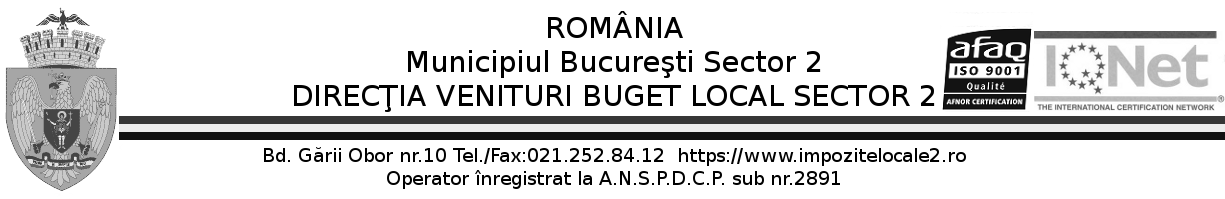 CAIET DE SARCINICaietul de sarcini face parte integrantă din documentaţia de atribuire şi constituie ansamblul cerinţelor pe baza cărora se elaborează de către fiecare ofertant propunerea tehnică.1. AUTORITATEA CONTRACTANTĂ: Direcţia Venituri Buget Local Sector 2, București 2. PROCEDURA DE ATRIBUIRE: CUMPĂRARE DIRECTĂ PRIN PUBLICAREA UNUI ANUNT DE PARTICIPARE ÎN  SEAP3. OBIECTUL CAIETULUI DE SARCINI : Achiziţia publică – SERVICII DE MEDICINA MUNCII-  Codul de clasificare CPV: 85147000-1, rev 2  -  PRESTARE SERVICII MEDICINA MUNCIIÎn vederea desfăşurării în bune condiţii a activităţilor specifice, Direcția Venituri Buget Local Sector 2, București intenţionează să achiziţioneze SERVICII DE MEDICINA MUNCII, necesare pentru monitorizarea periodică a sănătății angajaților instituțieiA.Obiectul contractului îl constituie achiziţia de servicii medicale de medicina muncii în conformitate cu:- Normele generale de protecţie a muncii aprobate prin Ordinul 508/2002 de Ministerul Muncii şi Solidarităţii Sociale şi prin Ordinul 933/2002;- Monitorizarea obligatorie a stării de sănătate a personalului expus la riscuri profesionale, conform legii 90/1996, Ord. MSF nr. 761/2001 şi Ord. MSF nr. 803/2001Examen medical la angajare -structurat conform profesiei si a fisei de expunere la riscuri; stabileste aptitudinea in munca. Control medical periodic - stabileste aptitudinea in munca. Examen medical de adaptare - stabileste aptitudinea in munca a persoanelor angajate in locuri de munca cu risc dovedit sau potential. Examen medical la reluarea activitatii pentru persoanele ce intrerup activitatea mai mult de 30 de zile din motive medicale; stabileste aptitudinea in munca. Reabilitarea, reorientarea si reinsertia profesionala in caz de accident de munca. Colaborarea permanenta cu medicul de famile al personalului angajat, informarea asupra starii de sanatate, conform prevederilor NGPM. Solicitarea acestuia de a prelua in monitorizare afectiunile decelate. Solicitarea acestuia de a investiga suplimentar prin consulturi de specialitate si/sau investigatii paraclinice decontate prin sistemul asigurarilor de stat. Numărul estimat de persoane care vor efectua investigaţiile solicitate este de: minim 1 persoană – maxim 120 persoane.Direcția Venituri Buget Local Sector 2.va încheia un contract pe o perioadă de 7 LUNI, cu posibilitate de prelungire cu max 4 luni în anul 2014. B. Caracteristici: serviciile de control medical al salariaţilor se vor presta în strictă conformitate cu legislaţia muncii, cu preţuri detaliate pe fiecare examen medical, pentru următoarele:-	realizarea şi urmărirea documentelor necesare angajatorului: dosar medical, fişa de solicitare la angajare, fişa de aptitudini, fişa de evaluare a riscului profesional şi fişa privind expunerea la un mediu de lucru nociv-	posibilitatea controlului medical periodic la sediul direcţiei-	verificarea oportunităţii şi necesităţii concediilor medicale Colaborarea permanenta cu medicul de famile al personalului angajat, informarea asupra starii de sanatate, conform prevederilor NGPM-	raportare către Direcţia de Sănătate Publica privind starea generala a angajaţilor cu accesul beneficiarului la acestea-	reabilitarea profesională, reinserţia, reorientarea profesională în caz de accident de muncă, boală profesională, boală legată de profesie sau după afecţiuni cornice-	consultaţii medicale de specialitate   Prestatorul se obligă să asigure următoarele investigaţii obligatorii, stabilite conform dispoziţiilor Hotărârii Guvernului nr 355/2007 privind supravegherea sănătăţii lucrătorilor, cu modificările şi completările ulterioare.  Preţurile consultaţiilor şi investigaţiilor vor fi calculate pentru fiecare salariat care a efectuat examen medical.Necesarul de servicii de investigaţii medicale:	Pentru a fi acceptată, oferta va trebui să conţină tarife pentru întreaga gamă de investigaţii medicale prezentate mai sus (exprimate în lei/investigaţie), precum şi valoarea totală a investigaţiilor.	Neofertarea uneia sau mai multor poziţii din cele solicitate conduce la respingerea ofertei.	Nu se admit oferte parţiale sau alternative.	Asumarea obligaţiei ofertantului câştigător al procedurii de achiziţie, de a pune la dispoziţia achizitorului dosarele medicale ale salariaţilor DVBL sector 2, în cazul în care la efectuarea procedurii de achiziţie pentru anul următor nu va fi câştigător.	Numărul de examene medicale poate să crească sau să scadă în funcţie de fluctuaţia angajaţilor şi a creditelor bugetare aprobate cu această destinaţie.	Plata serviciilor se va face în baza facturii emise de către prestator (pentru serviciile medicale efectiv prestate), în perioada 24-31 ale lunii aferente înregistrării facturii la sediul DVBL Sector 2 dinBd. Gării Obor nr. 10, Sector 2.Personal existent la data prezentei achizitii:Funcții de conducere: 15 persoaneFuncții de execuție: 74Șofer: 1Curier:1Muncitor:1Magaziner: 1Arhivari:2DISPOZIŢII FINALEPrestatorul se obligă ca, în termen de două săptămâni de la finalizarea controlului medical periodic, să întocmească un Raport privind starea de sănătate a personalului DVBL Sector 2 , pe care îl transmite în scris, împreună cu un set de recomandări necesare pentru îmbunătăţirea sănătăţii şi securităţii în muncă a angajaţilor.	Raportul privind starea de sănătate a personalului DVBL Sector 2 va fi prezentat de către medicul de medicina muncii şi în cadrul şedinţei Comitetului de securitate şi sănătate în muncă a achizitorului.	Prestatorul se obligă să întocmească şi să completeze fişele de aptitudine în muncă ale angajaţilor examinaţi, în conformitate cu prevederile legislaţiei în vigoare şi să le predea achizitorului.	Medicul specialist de medicina muncii, pe baza constatărilor făcute, poate cere completarea examenelor medicale de specialitate în funcţie de starea de sănătate a persoanei examinate.Nr crtTip investigatieNumăr maxim de investigaţii1Examen clinic general pentru:- examen la angajarea în muncă- contol medical periodic- examenul medical la adaptarea în muncă- examenul medical la reluarea activităţii- consultanţă în domeniul muncii şi al condiţiilor de igienă şi sănătate în muncă, la solicitarea Direcției Venituri Buget Local Sector 21202Glucoză1203EKG1204Tensiune arterială1205Examen oftalmologic1206Audiometrie1207Viziotest1208Spirometrie1208Examen psihologic1209Eliberare fişă de aptitudine12010Fişă de siguranţă circulaţiei1